兰考县2018年特招医学院校毕业生及特岗全科医生笔试成绩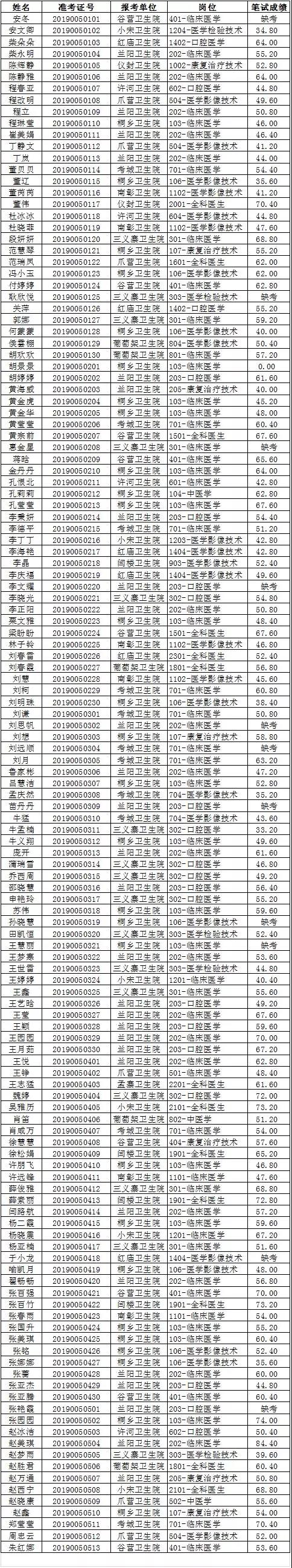 